En caso de no poder consignar les recibimos el dinero personalmente el día de apertura del diplomado.Nota: Favor traer la Carta de presentación del Señor Obispo o Superior(a) General o Provincial.Biblia y ropa para clima frío.Los Sacerdotes favor traer Alba, Estola, cíngulo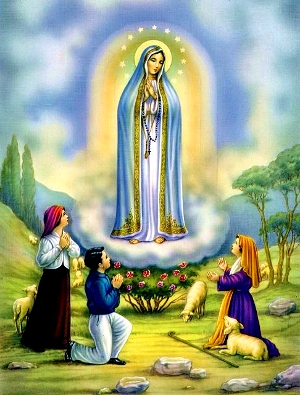 VIRGEN DE FATIMAPor los 100 años de las apariciones de la Virgen de Fátima en Portugal, el Papa Francisco ha decidido conceder la indulgencia plenaria durante todo el Año Jubilar que comenzó el 27 de noviembre y terminará  el 26 de noviembre de 2017.El Santuario de Fátima indicó que para obtener las indulgencias plenarias los fieles deben  cumplir primero con condiciones habituales: confesarse, comulgar y rezar por las intenciones del Santo Padre.LUGARSede de la Conferencia Episcopal: CENTRO NACIONAL MISIONERO  Carrera 58.No. 80- 87. Barrio Entre Ríos. Tel. 4 37 55 41. Bogotá.FECHADel lunes 29 de mayo  al viernes 23 de  junio de 2016.HORARIO DEL CURSO7.50  am	Llegada a la CEC8.00 am	Taller de Oración / Eucaristía 9.00 am	Tema de Estudio10.30 am	Media Mañana 11.00 am	Tema de Estudio12.30 pm.	Almuerzo2.30 pm	Tema de estudio4.00  pm.	Media Tarde4.15  pm.	Taller 5.00. p.m.	SalidaINSCRIPCIONESLas inscripciones  pueden hacerse, vía telefónica, fax, carta, correo electrónico. Fax  3 11 62 01.  Carrera 58 No. 80-87Tel. 4 37 55 41.  E- Mail: misiones@cec.org.coVALOR DEL CURSO$ 600. 000 Incluyen almuerzos, meriendas, diploma de la Universidad Javeriana y material de trabajo, bonificación a los ponentes.Nota: Cada participante debe buscar su propio hospedaje en Bogotá.CONSIGNACIONES: Banco de Colombia Cta. de Ahorros 189-270419-88 a nombre de Centro Nacional Misionero. Favor enviar o traer la copia de la consignación.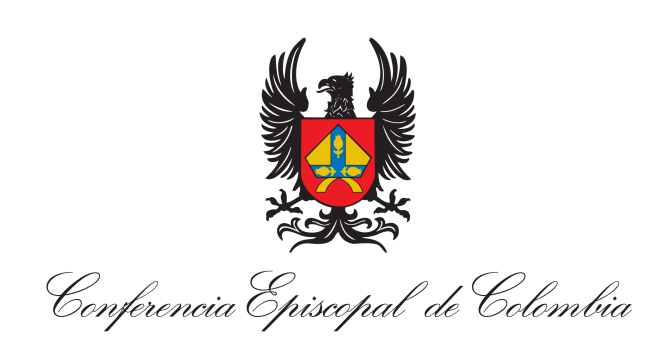 CENTRO PASTORAL DE EVANGELIZACIÓN Y FE.DIPLOMADO EN MISIÓN AD GENTES 2017Convenio Celebrado entre la Conferencia Episcopal de Colombia y laPontificia Universidad Javeriana Colombia está necesitando misericordia, amor, perdón, reconciliación, paz. Este diplomado nos abre los horizontes para poder saborear la misericordia del Padre y a ser testigos alegres capaces de transformar nuestro ser y convertirnos en misioneros portadores de amor y paz.OBJETIVO.Propiciar el encuentro de los Misioner@s para fundamentar, acompañar y fortalecer el trabajo misionero que se realiza en las distintas jurisdicciones eclesiásticas y comunidades del país y fuera de el en misión ad gentes.Objetivos específicos:Afianzar conocimientos misioneros para darle solidez a la conciencia misionera.Crecer en el espíritu y dinamismo misionero que lleve a una mayor generosidad para la misión ad gentes.Acoger experiencias que lleven a vencer temores para la disponibilidad misionera.                   DESTINATARIOS.Sacerdotes, Religiosas, Religiosos y Laicos, destinados por sus respectivos Obispos o Superiores (as) Generales o Provinciales, para ser enviados al Primer Anuncio o a una nueva etapa de evangelización en Asia,  África, Europa, Oceanía, América o  a sectores descristianizados o a situaciones pastorales más difíciles ad intra y ad extra.Martes 30  de Mayo: APERTURA El Kerigma:Padre Jorge Bustamante Mora Miércoles 31 de Mayo:  Los Desafíos Actuales de la Misión Ad  Gentes. Monseñor Luis Augusto Castro Quiroga. Presidente Conferencia Episcopal.Tarde: Orientaciones sobre el trabajo delDiplomado.Jueves 1 de Junio: El llamado y la Misión en la Biblia Mons. Daniel Caro Borda.Tarde: Planeación estratégica:Profesor Santiago SierraUniversidad Javeriana Viernes 2 de Junio:  La Familia en el horizonte EvangelizadorPadre Daniel Bustamante.Tarde: Realidad del Continente Africano Lunes 5 de junio:Nuevos horizontes de la Misión en el Magisterio del Papa Francisco.P. Francisco Mejía MontoyaMartes 6 de junioEl Universo de las Tic y la Evangelización Profesor Yefren Díaz L.Universidad Javeriana.Tarde: Los Laicos en la Misión ad GentesPadre Mario Alvarez Gómez.Director OMP de Colombia Miércoles 7 de junioAntropología Misionera y Cultural Para la Misión.Padre Constantino Gutiérrez Gómez.Jueves 8 de junio Metodología Misionera de la Madre Laura Hna. Alba Teresa Cediel Viernes 9 de junio Realidad del Continente EuropeoSábado 10   de Junio:Peregrinación a un Santuario Mariano de la Virgen de Fátima.Lunes 12   de Junio:Metodología para la elaboración de Proyectos nacionales e Internacionales.Especialista Roger Hernández EscuderoDe Pastoral Social CECMartes 13 de JunioEcumenismo Diálogo InterreligiosoEncuentro con los otros.Profesor José Vicente VergaraUniversidad Javeriana Miércoles 14 de JunioEspiritualiad y perfil del misioneroAd Gentes.Padre Julio Caldeira.Jueves  15 de JunioLa semilla del Evangelio entre afros e Indígenas. P. Antonio VillarinoViernes 16 de Junio :Realidad del Continente Asiático Lunes 19   de junio  Testigos y Profetas de la ReconciliaciónPadre José Ignacio Capador Tinjacá .Martes 20 de Junio: Misión y Post ConflictoPadre Dario Echeverri G.Miércoles 21  de junioDiscipulado Misionero y ParroquiaMisionera.Jueves 22 de junio Desafíos de la Nueva  EvangelizaciónMons. Fabio Suescún Mutis. Obispo Castrense de Colombia Viernes 23  de Junio Compromisos y envío misionero.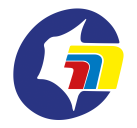 